Městský úřad Horšovský Týn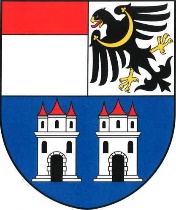 odbor výstavby a územního plánovánínám. Republiky 52, 346 01 Horšovský Týn__________________________________________________________________________________________Příloha č. 4 k vyhlášce č. 503/2006 Sb.Věc: ŽÁDOST O VYDÁNÍ ROZHODNUTÍ O DĚLENÍ NEBO SCELOVÁNÍ POZEMKŮ 		v územním řízení 		ve zjednodušeném územním řízenípodle ustanovení § 86 ve spojení s § 82 zákona č. 183/2006 Sb., o územním plánování a stavebním řádu (stavební zákon), a § 6 a 13b vyhlášky č. 503/2006 Sb., o podrobnější úpravě územního rozhodování, územního opatření a stavebního řádu.ČÁST AI.   Navržené pozemky, kterých se dělení nebo scelování týkáNavrhuje-li se dělení a scelování více pozemků, žadatel připojuje údaje obsažené v tomto bodě v samostatné příloze:   ano         neII.   Identifikační údaje žadatele(fyzická osoba uvede jméno, příjmení, datum narození, místo trvalého pobytu popřípadě adresu pro doručování, není-li shodná s místem trvalého pobytu; pokud záměr souvisí s její podnikatelskou činností, uvede fyzická osoba jméno, příjmení, datum narození, IČ, bylo-li přiděleno, místo trvalého pobytu popřípadě adresu pro doručování, není-li shodná s místem trvalého pobytu; právnická osoba uvede název nebo obchodní firmu, IČ, bylo-li přiděleno, adresu sídla popřípadě adresu pro doručování, není-li shodná s adresou sídla, osobu oprávněnou jednat jménem právnické osoby)............................................................................................................................................................................................................................................................................................................................................................................................................................................................................................................................................................................................................................................................................................Telefon / mobilní telefon: .............................................................................................................................Fax / e-mail: ………………………………………………………………………………………………Datová schránka: ……………......................................................................................................................Žádá-li o vydání rozhodnutí více žadatelů, připojují se údaje obsažené v tomto bodě v samostatné příloze:   ano                  neIII.   Žadatel jedná  	samostatně       	je zastoupen; v případě zastoupení na základě plné moci, je plná moc připojena v samostatné příloze (u fyzické osoby se uvede jméno, příjmení, datum narození, místo trvalého pobytu popřípadě adresa pro doručování, není-li shodná s místem trvalého pobytu; právnická osoba uvede název nebo obchodní firmu, IČ, bylo-li přiděleno, adresu sídla popřípadě též adresu pro doručování, není-li shodná s adresou sídla, osobu oprávněnou jednat jménem právnické osoby):............................................................................................................................................................................................................................................................................................................................................................................................................................................................................................................................................................................................................................................................................................Telefon / mobilní telefon: .............................................................................................................................Fax / e-mail: ………………………………………………………………………………………………Datová schránka: …………..........................................................................................................................IV. Popis navrhovaného dělení nebo scelování pozemků s uvedením výměr nově vznikajících pozemků, důvody pro dělení nebo scelování pozemků.....................................................................................................................................................................................................................................................................................................................................................................................................................................................................................................................……………………………………………………………………………………………………………V …………...……………………dne……..…....…….         ………………………………………………podpisČÁST BPřílohy k žádosti o vydání územního rozhodnutí v územním řízení:ČÁST CPřílohy k žádosti o vydání územního rozhodnutí ve zjednodušeném územním řízení:obeckatastrální územíparcelní č.druh pozemku podle katastru nemovitostívýměraNení-li žadatel vlastníkem pozemku nebo stavby na něm umístěné a není-li oprávněn ze služebnosti nebo z práva stavby požadovaný záměr uskutečnit, dokládá souhlas vlastníka pozemku nebo stavby. Souhlas s navrhovaným záměrem musí být vyznačen na situačním výkresu dokumentace.Plná moc v případě zastupování, není-li udělena plná moc pro více řízení, popřípadě plná moc do protokolu.Seznam a adresy oprávněných osob z věcných práv k pozemkům nebo stavbám, které se budou dělit nebo scelovat.Seznam a adresy osob, jejichž vlastnické nebo jiné věcné právo k sousedním stavbám anebo sousedním pozemkům nebo stavbám na nich může být územním rozhodnutím přímo dotčeno. V případě řízení s velkým počtem účastníků (tj. s více než 30 účastníky) se tyto osoby identifikují pouze označením pozemků a staveb dotčených vlivem záměru evidovaných v katastru nemovitostí.Celková situace v měřítku katastrální mapy včetně parcelních čísel se zakreslením požadovaného dělení nebo scelování pozemků s vyznačením přístupu z veřejné komunikace ke všem pozemkům.Závazná stanoviska dotčených orgánů, popřípadě jejich rozhodnutí opatřená doložkou právní moci, s uvedením příslušného orgánu, č.j. a data vydání, a to na úseku 	posuzování souladu s ÚPD (v případě, že je vydáváno závazné stanovisko podle § 96b stavebního zákona)……………………………………………………………………………… 	ochrany životního prostředí …………….……………………………………………………….	ochrany přírody a krajiny…..………………………………….…………………………………  	ochrany vod ….……...……….……………………..……………………………………………  	ochrany zemědělského půdního fondu ………………………………………………………….  	ochrany lesa..…………………………………………………………..…………………………  	ochrany ložisek nerostných surovin  ……...………………………………………………..…....  	památkové péče…………………………………………………………..………………………  	dopravy…………………………………………………………………..……………………….  	další……………………...……………………………………..……..……………….……………………………………………………………………………………………………………………….……………………………………………………………………………………………………..Stanoviska vlastníků veřejné dopravní infrastruktury k možnosti a způsobu napojení.Další přílohy podle části A  	k bodu I. žádosti  	k bodu II. žádostiNení-li žadatel vlastníkem pozemku nebo stavby na něm umístěné a není-li oprávněn ze služebnosti nebo z práva stavby požadovaný záměr uskutečnit, dokládá souhlas vlastníka pozemku nebo stavby. Souhlas s navrhovaným záměrem musí být vyznačen na situačním výkresu dokumentace.Plná moc v případě zastupování, není-li udělena plná moc pro více řízení, popřípadě plná moc do protokolu.Seznam a adresy oprávněných osob z věcných práv k pozemkům nebo stavbám, které se budou dělit nebo scelovat.Souhlasy účastníků řízení, kteří mají vlastnická nebo jiná věcná práva k pozemkům nebo stavbám na nich, jež jsou předmětem územního řízení nebo jejichž vlastnické nebo jiné věcné právo k sousedním stavbám anebo sousedním pozemkům nebo stavbám na nich může být umístěním stavebního záměru přímo dotčeno, souhlas s navrhovaným záměrem musí být vyznačen na situačním výkresu.Seznam a adresy osob, jejichž vlastnické nebo jiné věcné právo k sousedním stavbám anebo sousedním pozemkům nebo stavbám na nich může být územním rozhodnutím přímo dotčeno. V případě řízení s velkým počtem účastníků (tj. s více než 30 účastníky) se tyto osoby identifikují pouze označením pozemků a staveb dotčených vlivem záměru evidovaných v katastru nemovitostí.Celková situace v měřítku katastrální mapy včetně parcelních čísel se zakreslením požadovaného dělení nebo scelování pozemků s vyznačením přístupu z veřejné komunikace ke všem pozemkům.Závazná stanoviska dotčených orgánů, popřípadě jejich rozhodnutí opatřená doložkou právní moci, s uvedením příslušného orgánu, č.j. a data vydání, a to na úseku  	posuzování souladu s ÚPD (v případě, že je vydáváno závazné stanovisko podle § 96b stavebního zákona) …….………………….……………………………………….………… 	ochrany životního prostředí …………….……………………………………………………..	ochrany přírody a krajiny………………………………….…………………………………..  	ochrany vod ………...……….……………………..………………………………………….  	ochrany zemědělského půdního fondu ……………………………………………………….  	ochrany lesa………………………………………………………..………………………….  	ochrany ložisek nerostných surovin……………………………………………………..……  	památkové péče…………………………………………………………..……………………  	dopravy…………………………………………………………………..……………………  	další ..………………………………………………………..……..……………….………..…………………………………………………………………………………………………….…………………………………………………………………………………………………….Stanoviska vlastníků veřejné dopravní infrastruktury k možnosti a způsobu napojení.Další přílohy podle části A  	k bodu I. žádosti  	k bodu II. žádosti